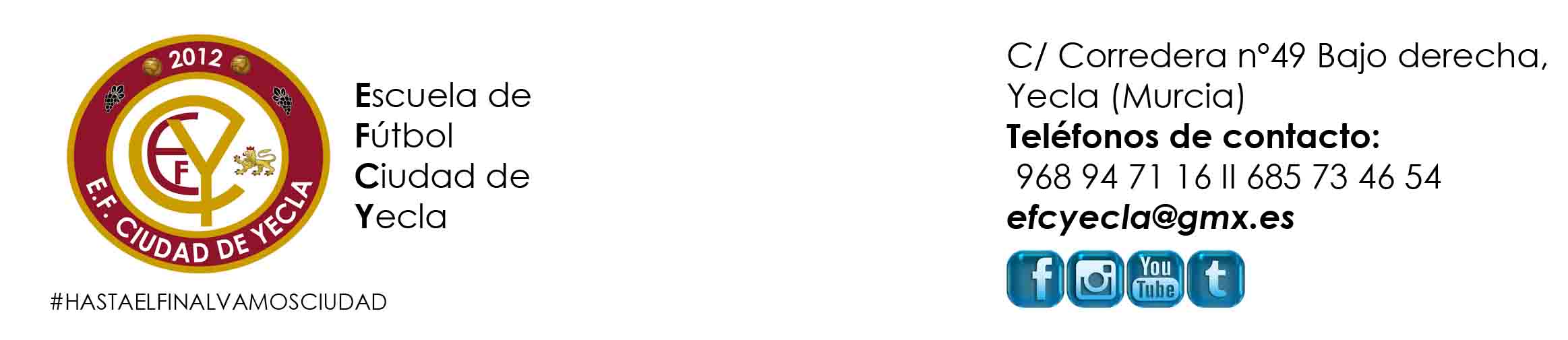 CRÓNICAPartido de la parte media de la clasificación ante un buen Club Bosco Cieza “C”, que intentó plantar cara a los chicos del Ciudad, con una buena propuesta de juego.En la primera parte, con rachas de buen juego, conseguíamos un parcial de 0-3 con goles de Cortés, Javi Martínez y Rubén. Los locales dispusieron de una clara ocasión que no consiguieron materializar.En la segunda parte, los locales recortaron distancias con un tiro lejano, pero Iker por partida doble y Adrián establecieron el definitivo 1-6Categoría: Segunda InfantilJornada:8ªRival:Club Bosco Cieza “C”Lugar del encuentro:La AlborejaEquipo de inicio:Raúl Martí, Mata, Javi Martínez, Vicente, Pablo, Javi Cortés, Raúl Palao, Álex, Díaz, Jorge López y RubénTambién jugaron:Pedro, Izan, Íker, Adrián y SoriResultado final:1-6Observaciones: